 
Τηλ:  
Ιστοσελίδα:  email: 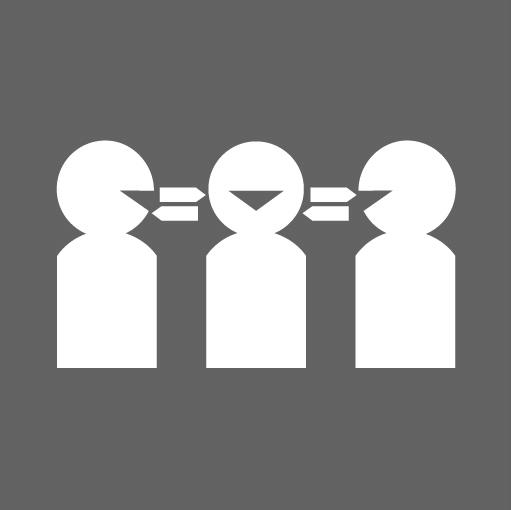 Χρειάζεστε διερμηνέα; 
καλέστε το: 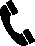 Αγαπητέ/ή  , Γιατί επικοινωνούμε μαζί σας;Γράφουμε για να επιβεβαιώσουμε ότι έχουμε προγραμματίσει την προγραμματισμένη χειρουργική σας επέμβαση για  
στο . Πιθανότατα θα μείνετε στο νοσοκομείο για  ημέρες μετά τη χειρουργική επέμβαση.Τι χρειάζεται να κάνετε 1. Επιβεβαιώστε αμέσως ότι είστε διαθέσιμοι για να κάνετε τη χειρουργική επέμβαση στις . Καλέστε τον/την   στο  για να επιβεβαιώσετε ότι είστε  διαθέσιμοι για χειρουργική επέμβαση αυτήν την ημέρα.2.  Πρέπει να έρθετε σε μια κλινική πριν την εισαγωγή για να βοηθήσετε στην προετοιμασία για την επέμβαση σας. Μπορεί να σας δει άλλος γιατρός ή άλλος επαγγελματίας υγείας που είναι μέρος της χειρουργικής ομάδας. Είναι πολύ σημαντικό να παρευρεθείτε σε αυτό το ραντεβού στις  την  στο <Name of hospital and address>.Παρακαλούμε φέρτε μαζί σας:αυτή την επιστολήτην κάρτα σας Medicareτον πλήρη κατάλογο των φαρμάκων που παίρνετετην Οδηγία για την εκ των Προτέρων Φροντίδα (εάν έχετε).3. Πριν από τη χειρουργική επέμβαση:Ακολουθήστε όλες τις οδηγίες που σας έχει δώσει ο χειρουργός σας σχετικά με το πώς να προετοιμαστείτε για την επέμβαση και προσπαθήστε να είστε όσο 
πιο ψυχικά και σωματικά προετοιμασμένοι μπορείτε. Προσπαθήστε να έχετε διευθετήσει τις υποχρεώσεις σας ενώ είστε στο νοσοκομείο και αφού επιστρέψετε στο σπίτι, ώστε να μπορείτε να επικεντρωθείτε στην ανάρρωσή σας. Οργανώστε τη μεταφορά στο νοσοκομείο την ημέρα της χειρουργικής σας επέμβασης.  Διατίθεται χώρος στάθμευσης στο <Parking details>. Εάν σας έχουν πει ότι δεν 
θα μπορείτε να οδηγήσετε μόνοι σας για να επιστρέψετε στο σπίτι, φροντίστε 
να έχετε κάποιον να σας πάει στο σπίτι. Εάν πρέπει να ταξιδέψετε μεγάλες αποστάσεις για να πάτε στην κλινική πριν από την εισαγωγή ή για τη χειρουργική επέμβαση, μπορεί να πληροίτε τα κριτήρια για επιδότηση. Πληροφορίες σχετικά με την επιδότηση είναι διαθέσιμες στη διεύθυνση: .. 4. Την ημέρα της χειρουργικής σας επέμβασης την ):Φροντίστε να φέρετε μαζί σας τα ακόλουθα . .Σας ευχαριστούμε που διαβάσατε αυτές τις οδηγίες. Ακολουθώντας αυτές τις οδηγίες, μας βοηθάτε να κάνουμε χειρουργικές επεμβάσεις στους κατοίκους της Βικτώριας γρηγορότερα.Με εκτίμηση,